T.CSİNCAN KAYMAKAMLIĞIMEHMET AKİF ERSOY  İLKOKULU MÜDÜRLÜĞÜ2019-2023 STRATEJİK PLANI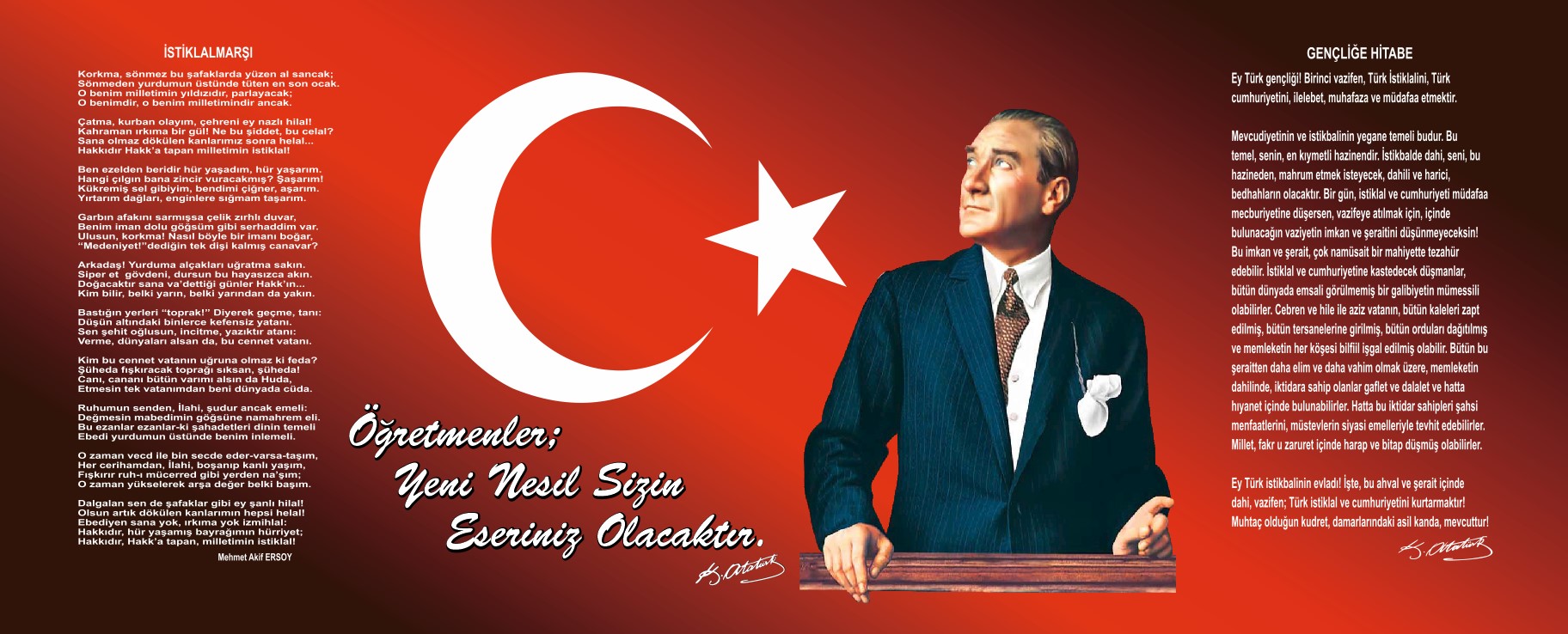 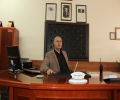 SUNUŞ Çağımızda hızla gelişen bilim ve teknolojiyle birlikte değişen günümüz dünyasında bu değişikliklerden etkilenen en önemli unsurlardan bir tanesi de hiç kuşkusuz eğitimdir. Eğitim, toplumsal kalkınmanın en önemli unsurlarından biri olarak sadece “etkilenen” değil aynı zamanda toplum bilincini geliştirme, karmaşık sorunların anlaşılmasını ve problemlerin çözümünü sağlama, bilimsel ve teknolojik ilerlemeye yardımcı olma,  yetenekleri keşfetme ve yönlendirme gibi yönleriyle “etkileyen” niteliği de taşımaktadır.  Eğitimin; kalkınmanın en etkili araçlarından biri olarak görülmesi nedeniyle, en değerli yatırımın insan kaynaklarına yapılan yatırım olduğu fikri eğitimde stratejik planlamayı zorunlu kılmıştır. Bir yönetim aracı olan stratejik planlama sahip olunan potansiyeller sağlıklı bir şekilde değerlendirildiğinde ve yapılan değerlendirmeler ışığında kararlı adımlar atıldığında eğitim yuvası olan okul ve kurumlarımızın bulundukları noktaları fark ederek tehditleri fırsatlara, dezavantajları avantajlara çevirebilmeleri için iyi bir yol gösterici olacaktır.  Mehmet Akif Ersoy İlkokulu olarak geleceğimizin teminatı olan öğrencilerimizin  milletimizin maddi ve manevi değerlerinin gösterdiği hedefler içerisinde, dürüst, tarafsız, sevgi dolu, iletişime açık, çözüm üreten, yenilikçi, sahip oldukları bilgi ve donanımlarla toplumda öncü bireyler olarak yetiştirebilmek için sahip olduğumuz kaynaklarımızın daha etkili bir şekilde kullanılmasını sağlamanın üzerimize düşen büyük bir sorumluluk olduğunun bilinci içerisindeyiz. Sahip olduğumuz bu bilinçle yeni stratejik plan anlayışına uygun bir şekilde hazırlanan ve 2019-2023 yılları arasını kapsayan  Mehmet Akif Ersoy Stratejik Planı ile kaynaklarımızın daha etkin, ekonomik ve verimli kullanılması sağlanması yönünde daha büyük gayret gösterileceğine inanıyorum. Hedeflerimize ulaşabilmek için yoğun ve özverili bir şekilde çalışarak stratejik planımızın oluşmasında deneyimleri, görüşleri, bakış açıları ile katkı sağlayan tüm ekibimize teşekkür eder,planlamasından tamamlanmasına kadar geçecek olan bu süreçte tüm paydaşlarımızla beraber çalışmalarımızın hız kesmeden devam edeceği inancıyla çizdiğimiz yol haritasında ilerleyerek vizyon, misyon ve hedeflerimiz doğrultusunda yürütülecek çalışmalarda katkısı olan tüm okul personelimize ,velilerimize ve öğrencilerimize teşekkür ediyoruz. 	                                                                                            ÖMER KILINÇ	                                                                                             Okul MüdürüİçindekilerSunuş	3İçindekiler	4BÖLÜM I: GİRİŞ ve PLAN HAZIRLIK SÜRECİ	5BÖLÜM II: DURUM ANALİZİ	6Okulun Kısa Tanıtımı *	6Okulun Mevcut Durumu: Temel İstatistikler	7PAYDAŞ ANALİZİ	12GZFT (Güçlü, Zayıf, Fırsat, Tehdit) Analizi	14Gelişim ve Sorun Alanları	16BÖLÜM III: MİSYON, VİZYON VE TEMEL DEĞERLER	19MİSYONUMUZ *	19VİZYONUMUZ *	19TEMEL DEĞERLERİMİZ *	19BÖLÜM IV: AMAÇ, HEDEF VE EYLEMLER	21TEMA I: EĞİTİM VE ÖĞRETİME ERİŞİM	21TEMA II: EĞİTİM VE ÖĞRETİMDE KALİTENİN ARTIRILMASI	24TEMA III: KURUMSAL KAPASİTE	28V. BÖLÜM: MALİYETLENDİRME	31EKLER:	32BÖLÜM I: GİRİŞ ve PLAN HAZIRLIK SÜRECİ2019-2023 dönemi stratejik plan hazırlanması süreci Üst Kurul ve Stratejik Plan Ekibinin oluşturulması ile başlamıştır. Ekip tarafından oluşturulan çalışma takvimi kapsamında ilk aşamada durum analizi çalışmaları yapılmış ve durum analizi aşamasında paydaşlarımızın plan sürecine aktif katılımını sağlamak üzere paydaş anketi, toplantı ve görüşmeler yapılmıştır.Durum analizinin ardından geleceğe yönelim bölümüne geçilerek okulumuzun amaç, hedef, gösterge ve eylemleri belirlenmiştir. Çalışmaları yürüten ekip ve kurul bilgileri altta verilmiştir.STRATEJİK PLAN ÜST KURULUBÖLÜM II:DURUM ANALİZİDurum analizi bölümünde okulumuzun mevcut durumu ortaya konularak neredeyiz sorusuna yanıt bulunmaya çalışılmıştır. Bu kapsamda okulumuzun kısa tanıtımı, okul künyesi ve temel istatistikleri, paydaş analizi ve görüşleri ile okulumuzun Güçlü Zayıf Fırsat ve Tehditlerinin (GZFT) ele alındığı analize yer verilmiştir.Okulun Kısa Tanıtımıİlkokul binamız A Blok o zamanki adı ile “İstasyon Mahallesi 5 Derslikli Okul” yapımı olarak ihale edilmiştir. Yapımına 1963 yılında başlanmış olup, 10.09.1986 tarihinde hizmete açılmıştır. Okulumuz adını Milli Şairimiz Mehmet Akif Ersoy’dan almıştır. Hizmete girdiği tarihte 270 öğrenci, 10 öğretmen ve 1 müdür görev yapmaktaydı. Okulumuzun ilk müdürü Ahmet Yalçın, ilk müdür yardımcısı Nazmi Erden, ilk müdür başyardımcısı ise Öztekin Avcı’dır. Daha sonra sırasıyla okul müdürü olarak Sedat Sami Serim, Rafet Yıldırım ve Veli Topal görev yapmıştır.21.10.2011 tarihinde okul müdürümüz Erdal DELİGÖNÜL göreve başlamıştır. Okul çevresindeki hızlı yapılaşma ve dış göçler nedeniyle okul bahçesine 24 derslikli bina inşaatı(B Blok) 1994 yılında başlanmış, aynı yıl tamamlanmıştır. 18.10.1994 tarih ve 322/3872 sayılı valilik makamlarının onayı ile okulumuz ilköğretim olmuş, 1994 -1995 Eğitim- Öğretim yılının 2.kanaat döneminde 6. , 7. Ve 8. Sınıflara naklen “Plevne İlköğretim Ortaokulu’ndan” öğrenci alınmıştır. 2003 yılında Dünya Bankası kredisi ile yapılan ek bina (C Blok) ile sınıf şube sayısı 106 olmuştur.2012- 2013 Eğitim – Öğretim yılında 4+4+4 sistemine geçişle beraber okulumuz Mehmet Akif Ersoy İlkokulu olarak 1 müdür, 4 müdür yardımcısı, A Blok 8 derslik, B Blok ise 26 derslik olmak üzere toplam 34 derslik ve 68 şube ile Eğitim – Öğretim faaliyetlerini sürdürmüştür.  Mehmet Akif Ersoy İlkokulu 2018-2019 Eğitim öğretim yılı itibarıyla Anasınıfı 8 şube 166 öğrenci; 1. Sınıf 14 şube 409 öğrenci; 2. Sınıf 14 şube 414 öğrenci; 3. Sınıf 14 şube 414 öğrenci; 4. Sınıf 14 şube 440 öğrenci olmak üzere toplamda 1871 öğrenci ile eğitim öğretimine devam etmektedir.   Okulumuz; Okul Müdürü Ömer KILINÇ,  4 Müdür yardımcısı, 73 öğretmen, 2 yardımcı hizmetli, 1 Hizmet Alımı personeli ve 1 memur ile eğitim öğretimi gerçekleştirmenin onurunu yaşıyoruz.Okulun Mevcut Durumu: Temel İstatistiklerOkul KünyesiOkulumuzun temel girdilerine ilişkin bilgiler altta yer alan okul künyesine ilişkin tabloda yer almaktadır.Temel Bilgiler Tablosu- Okul Künyesi Çalışan BilgileriOkulumuzun çalışanlarına ilişkin bilgiler altta yer alan tabloda belirtilmiştir.Çalışan Bilgileri TablosuOkulumuz Bina ve AlanlarıOkulumuzun binası ile açık ve kapalı alanlarına ilişkin temel bilgiler altta yer almaktadır.Okul Yerleşkesine İlişkin Bilgiler Sınıf ve Öğrenci Bilgileri	Okulumuzda yer alan sınıfların öğrenci sayıları alttaki tabloda verilmiştir.Donanım ve Teknolojik KaynaklarımızTeknolojik kaynaklar başta olmak üzere okulumuzda bulunan çalışır durumdaki donanım malzemesine ilişkin bilgiye alttaki tabloda yer verilmiştir.Teknolojik Kaynaklar TablosuGelir ve Gider BilgisiOkulumuzun genel bütçe ödenekleri, okul aile birliği gelirleri ve diğer katkılarda dâhil olmak üzere gelir ve giderlerine ilişkin son iki yıl gerçekleşme bilgileri alttaki tabloda verilmiştir.PAYDAŞ ANALİZİKurumumuzun temel paydaşları öğrenci, veli ve öğretmen olmakla birlikte eğitimin dışsal etkisi nedeniyle okul çevresinde etkileşim içinde olunan geniş bir paydaş kitlesi bulunmaktadır. Paydaşlarımızın görüşleri anket, toplantı, dilek ve istek kutuları, elektronik ortamda iletilen önerilerde dâhil olmak üzere çeşitli yöntemlerle sürekli olarak alınmaktadır.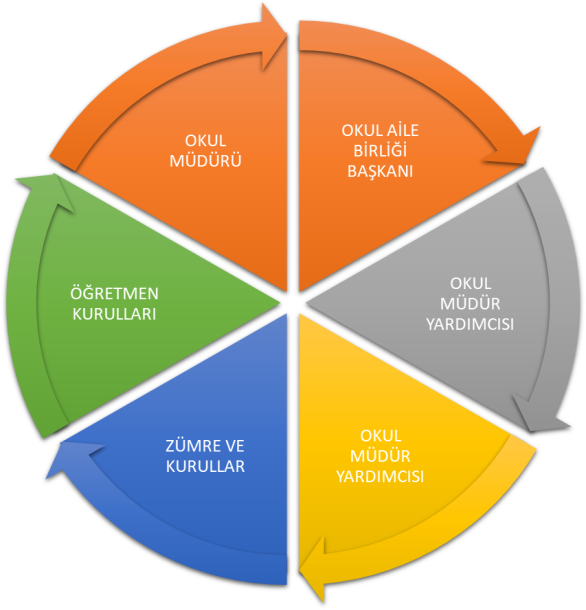 Paydaş anketlerine ilişkin ortaya çıkan temel sonuçlara altta yer verilmiştir  Öğrenci Anketi Sonuçları: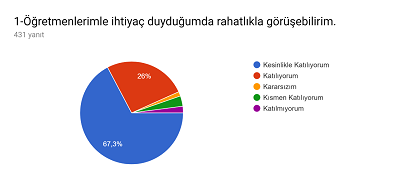 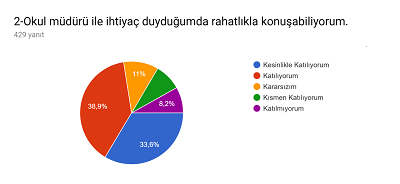 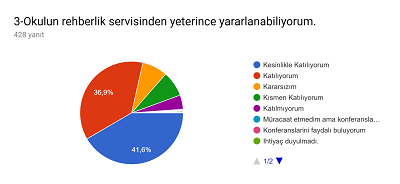 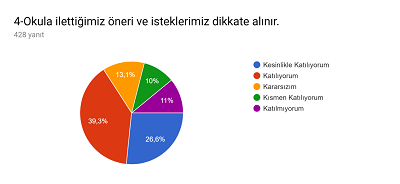 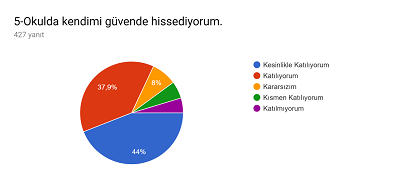 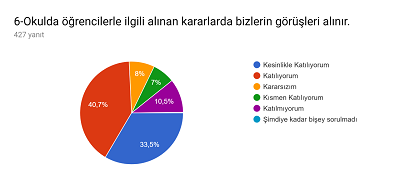 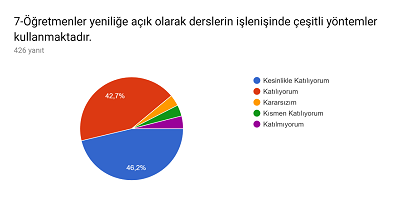 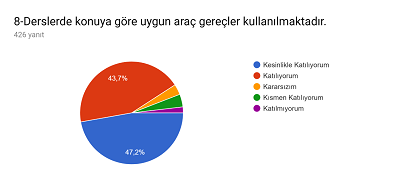 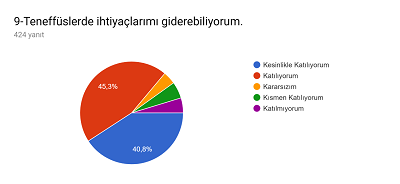 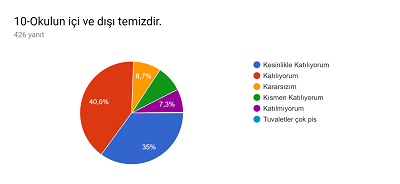 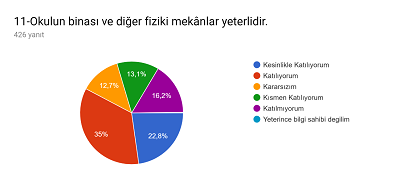 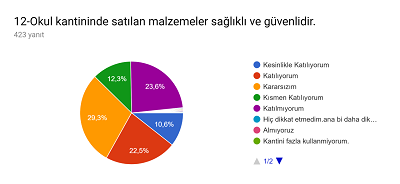 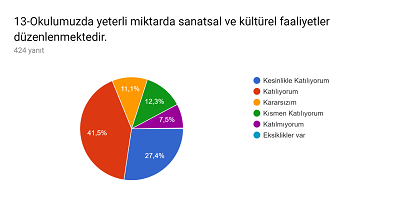 Öğretmen Anketi Sonuçları: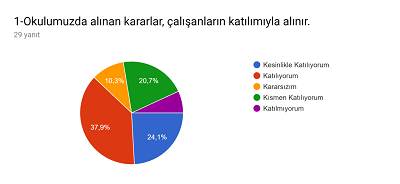 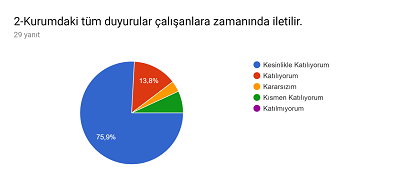 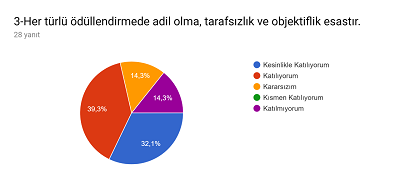 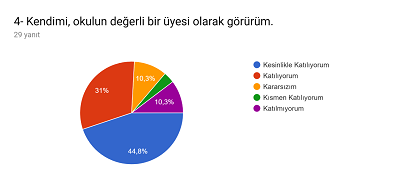 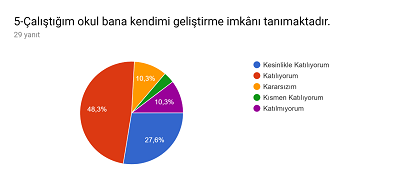 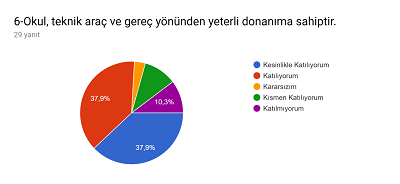 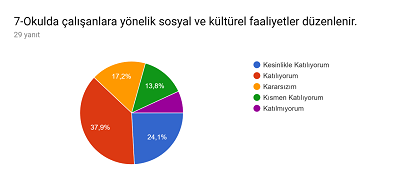 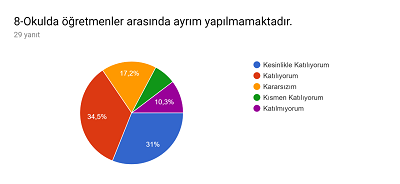 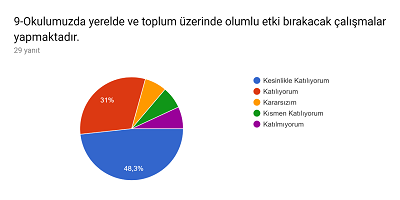 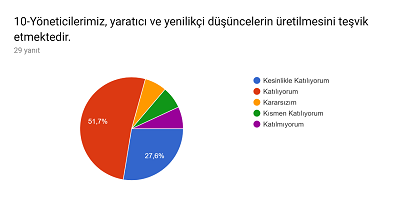 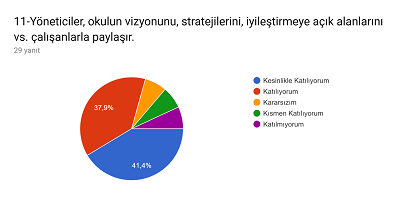 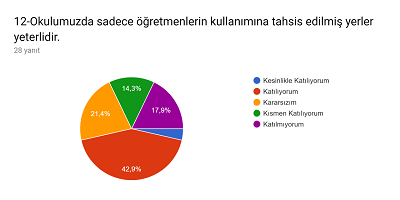 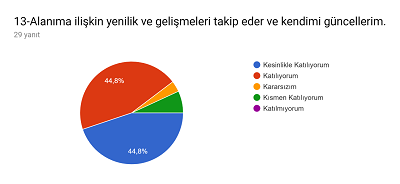 Veli Anketi Sonuçları: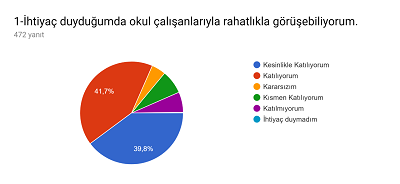 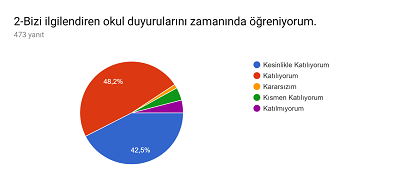 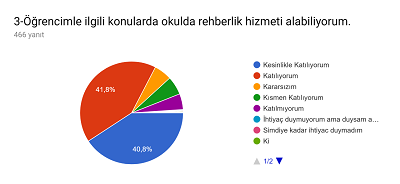 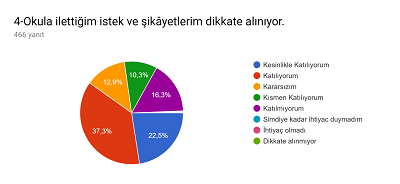 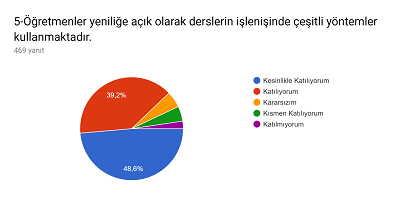 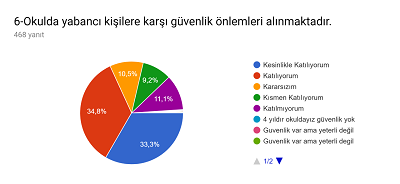 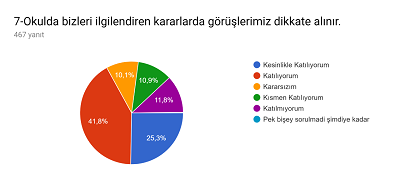 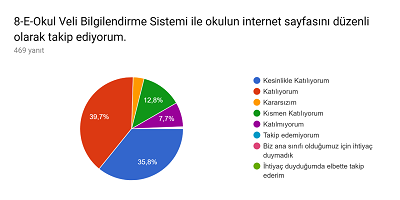 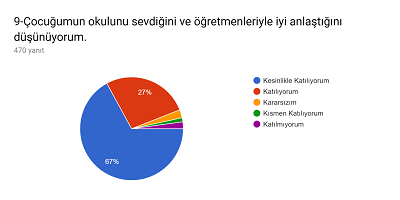 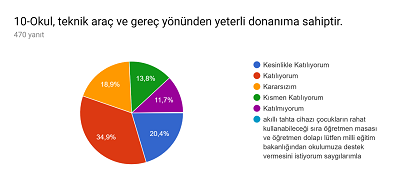 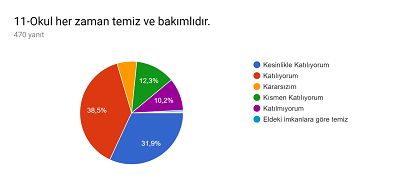 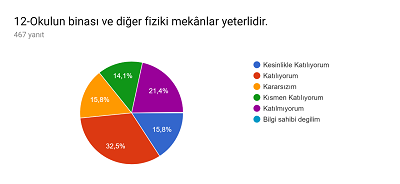 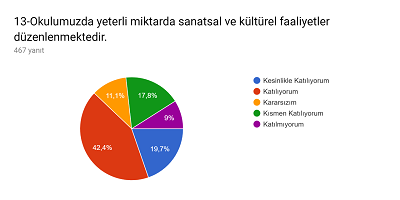 GZFT (Güçlü, Zayıf, Fırsat, Tehdit) AnaliziOkulumuzun temel istatistiklerinde verilen okul künyesi, çalışan bilgileri, bina bilgileri, teknolojik kaynak bilgileri ve gelir gider bilgileri ile paydaş anketleri sonucunda ortaya çıkan sorun ve gelişime açık alanlar iç ve dış faktör olarak değerlendirilerek GZFT tablosunda belirtilmiştir. Dolayısıyla olguyu belirten istatistikler ile algıyı ölçen anketlerden çıkan sonuçlar tek bir analizde birleştirilmiştir.Kurumun güçlü ve zayıf yönleri donanım, malzeme, çalışan, iş yapma becerisi, kurumsal iletişim gibi çok çeşitli alanlarda kendisinden kaynaklı olan güçlülükleri ve zayıflıkları ifade etmektedir ve ayrımda temel olarak okul müdürü/müdürlüğü kapsamından bakılarak iç faktör ve dış faktör ayrımı yapılmıştır. İçsel Faktörler Güçlü YönlerZayıf YönlerDışsal Faktörler FırsatlarTehditlerGelişim ve Sorun AlanlarıGelişim ve sorun alanları analizi ile GZFT analizi sonucunda ortaya çıkan sonuçların planın geleceğe yönelim bölümü ile ilişkilendirilmesi ve buradan hareketle hedef, gösterge ve eylemlerin belirlenmesi sağlanmaktadır. Gelişim ve sorun alanları ayrımında eğitim ve öğretim faaliyetlerine ilişkin üç temel tema olan Eğitime Erişim, Eğitimde Kalite ve kurumsal Kapasite kullanılmıştır. Eğitime erişim, öğrencinin eğitim faaliyetine erişmesi ve tamamlamasına ilişkin süreçleri; Eğitimde kalite, öğrencinin akademik başarısı, sosyal ve bilişsel gelişimi ve istihdamı da dâhil olmak üzere eğitim ve öğretim sürecinin hayata hazırlama evresini; Kurumsal kapasite ise kurumsal yapı, kurum kültürü, donanım, bina gibi eğitim ve öğretim sürecine destek mahiyetinde olan kapasiteyi belirtmektedir.Gelişim ve Sorun AlanlarımızBÖLÜM III: MİSYON, VİZYON VE TEMEL DEĞERLEROkul Müdürlüğümüzün Misyon, vizyon, temel ilke ve değerlerinin oluşturulması kapsamında öğretmenlerimiz, öğrencilerimiz, velilerimiz, çalışanlarımız ve diğer paydaşlarımızdan alınan görüşler, sonucunda stratejik plan hazırlama ekibi tarafından oluşturulan Misyon, Vizyon, Temel Değerler; Okulumuz üst kurulana sunulmuş ve üst kurul tarafından onaylanmıştır.MİSYONUMUZ Mutlu, özgüvenli, başarılı, ilkeli, duyarlı, açık fikirli, araştıran-sorgulayan, iletişim becerileri gelişmiş, öğrenmeye ve yeniliklere açık, öz değerlendirme yapabilen, iş birliğine yatkın, yaratıcı ve eleştirel düşünen, akılcı, cesaretli, çok yönlü, ulusal kültürünü özümsemiş, aynı zamanda küresel bakış açısına sahip bireyler yetiştirmektir.VİZYONUMUZ Biz; Düşüncelerimizle, Fikirlerimizle Ve Etkinliklerimizle Sincan İlk  Okulları Arasında Lider Olmak İstiyoruz.TEMEL DEĞERLERİMİZ Öğrencilerin, öğrenmeyi öğrenmesi ilk hedefimizdir.Mevcut ve potansiyel hizmet bekleyenlerin ihtiyaçlarına odaklanırız.Eğitime yapılan yardımı kutsal sayar ve her türlü desteği veririz.Öğrencilerimizi, bütün çalışmalarımızın odak noktası olarak görürüzÖğrenme problemi olan öğrencilerimiz için özel destek programları hazırlarız.Bireysel farkları dikkate alırız.Ülkemizin geleceğinden sorumluyuz.Yetkinlik, üretkenlik ve girişimcilik ruhuna sahip oluruz.Doğa ve çevreyi koruma bilinci kazandırırız.Biz, birbirimize ve kendimize güveniriz.Sorumlulukduygusu ve kendine güven bilincini kazandırırız.Sağlıklı bir çalışma ortamı içerisinde çalışanları tanıyarak fikirlerine değer verir ve işimiziönemseriz.Sosyal, kültürel ve sportif faaliyetlerin öğrenci gelişimine önemli katkılar sağlayacağına inanırız.Paydaşların fikirlerinin önemine inanırız.BÖLÜM IV: AMAÇ, HEDEF VE EYLEMLERTEMA I: EĞİTİM VE ÖĞRETİME ERİŞİMEğitim ve öğretime erişim okullaşma ve okul terki, devam ve devamsızlık, okula uyum ve oryantasyon, özel eğitime ihtiyaç duyan bireylerin eğitime erişimi, yabancı öğrencilerin eğitime erişimi ve hayatboyu öğrenme kapsamında yürütülen faaliyetlerin ele alındığı temadır.Stratejik Amaç 1: Bütün bireylerin eğitim ve öğretime adil şartlar altında erişmesini sağlamak.Stratejik Hedef 1.1.Plan dönemi sonuna kadar dezavantajlı gruplar başta olmak üzere, eğitim ve öğretimin her tür ve kademesinde katılım ve tamamlama oranlarını artırmak.Performans Göstergeleri Okulumuzda örgün ve yaygın eğitimin her kademesinde başta dezavantajlı bireyler olmak üzere, tüm bireylerin eğitim ve öğretime etkin katılımının artırılması planlanmaktadır. Bu nedenle eğitim ve öğretime katılımın artırılması ve tüm bireylere adil şartlarda sunulması hedeflenmektedir.Bu hedefin gerçekleşmesi ile örgün öğretimin her kademesinde okullaşma oranlarının ve hayat boyu öğrenmeye katılımın artması, devamsızlığın ve okul terklerinin azalması, özellikle kız öğrenciler ve engelliler olmak üzere özel politika gerektiren grupların eğitime erişim olanaklarının artması, özel öğretim kurumlarının payının artması hedeflenmektedir.EylemlerStratejik Hedef 1.2.Okula yeni başlayan ve nakil gelen öğrencilerimizin velilerinin okul kurallarını, okul kültürünü tanımaları sağlanacaktır.Performans Göstergeleri EylemlerOkulumuzda örgün ve yaygın eğitimin her kademesinde başta dezavantajlı bireyler olmak üzere, tüm bireylerin eğitim ve öğretime etkin katılımının artırılması planlanmaktadır. Bu nedenle eğitim ve öğretime katılımın artırılması ve tüm bireylere adil şartlarda sunulması hedeflenmektedir.TEMA II: EĞİTİM VE ÖĞRETİMDE KALİTENİN ARTIRILMASIEğitim ve öğretimde kalitenin artırılması başlığı esas olarak eğitim ve öğretim faaliyetinin hayata hazırlama işlevinde yapılacak çalışmaları kapsamaktadır. Bu tema altında akademik başarı, sınav kaygıları, sınıfta kalma, ders başarıları ve kazanımları, disiplin sorunları, öğrencilerin bilimsel, sanatsal, kültürel ve sportif faaliyetleri ile istihdam ve meslek edindirmeye yönelik rehberlik ve diğer mesleki faaliyetler yer almaktadır. Stratejik Amaç 2:                 Okulumuzdaki eğitimin kalite ve etkinliğini artırmak amacı ile kültürel faaliyetler düzenleyerek öğrencilerimizi tüm gelişim alanlarında desteklemek.Stratejik Hedef 2.1.Plan dönemi sonuna kadar öğrencilerimizi tüm gelişim alanlarında desteklemek amacı ile kültürel faaliyetlerimizi artırmakve öğrencilerin akademik başarı düzeylerini artırmak.Performans GöstergeleriEylemlerÖzel eğitime muhtaç ve üstün yetenekli öğrencilerin yetiştirilmesi için etkili tanılama ve kaliteli bir eğitim ile bireylerin potansiyellerini açığa çıkarılmasına ortam sağlayarak bedensel, ruhsal ve zihinsel gelişimlerini desteklemek hedeflenmiştir.Tüm engel grubundaki çocuklardan durumu uygun olanlar; okulumuzda kaynaştırma eğitimine alınmakta, özel eğitim sınıfları ve destek eğitimi yoluyla eğitim hizmetlerinden yararlandırılmaktadırlar. Ayrıca uzun süreli hasta öğrencilerimize de evde eğitim verilmektedir.Öğrencilerimizin bedensel, ruhsal ve zihinsel gelişimlerine katkı sağlamak amacıyla yerel ve ulusal düzeyde sportif, sanatsal ve kültürel faaliyetler gerçekleştirilmektedir. Ancak mevcut durumda söz konusu faaliyetlerin izlenmesine olanak sağlayacak bir yapı bulunmamaktadır.      Rehberlik Servisimizce kişisel, akademik ve mesleki rehberlik etkinlikleri yapılmaktadır. Çocuklara şiddet ve çocuk istismarını önlemeye yönelik yapılan etkinlikler ile madde bağımlılığı ve zararlı alışkanlarla mücadele konusunda faaliyetler gerçekleştirilmektedir.Bütün bireylerin bedensel, ruhsal ve zihinsel gelişimlerine yönelik faaliyetlere katılım oranını ve öğrencilerin akademik başarı düzeylerinin artırılması hedeflenmektedir.Stratejik Hedef 2.2. Plan dönemi boyunca uygulanacak projeler kapsamında tüm öğrencilerimizinmillî ve manevî değerleri hayata geçirmelerini sağlamakPerformans GöstergeleriEylemlerTEMA III: KURUMSAL KAPASİTEStratejik Amaç 3: Eğitim ve öğretim faaliyetlerinin daha nitelikli olarak verilebilmesi için okulumuzun kurumsal kapasitesi güçlendirmek.Stratejik Hedef 3.1.             Plan dönemi sonuna kadar okulumuzda hizmetlerin etkin sunumunu sağlamak üzere insan kaynaklarının niteliğini geliştirecek faaliyetleri artırmak               Bireyler, kendilerini geliştirebilmek ve topluma daha faydalı olabilmek için birçok eğitimden geçmektedirler. Okulumuzda görev yapmakta olan öğretmen ve personelin aldığı eğitim sayısının yeterli olmadığı görülmüştür. Bu kapsamda okulumuzda görev yapan öğretmen ve personelin aldığı eğitim sayısının artırılması gerekmektedir.Performans GöstergeleriEylemlerV. BÖLÜM: MALİYETLENDİRME2019-2023 Stratejik Planı Faaliyet/Proje Maliyetlendirme TablosuVI. BÖLÜM: İZLEME VE DEĞERLENDİRMEOkulumuz Stratejik Planı izleme ve değerlendirme çalışmalarında 5 yıllık Stratejik Planın izlenmesi ve 1 yıllık gelişim planın izlenmesi olarak ikili bir ayrıma gidilecektir. Stratejik planın izlenmesinde 6 aylık dönemlerde izleme yapılacak denetim birimleri, il ve ilçe millî eğitim müdürlüğü ve Bakanlık denetim ve kontrollerine hazır halde tutulacaktır.Yıllık planın uygulanmasında yürütme ekipleri ve eylem sorumlularıyla aylık ilerleme toplantıları yapılacaktır. Toplantıda bir önceki ayda yapılanlar ve bir sonraki ayda yapılacaklar görüşülüp karara bağlanacaktır. -EKLER:Öğretmen, öğrenci ve veli anket örnekleri klasör ekinde olup okullarınızda uygulanarak sonuçlarından paydaş analizi bölümü ve sorun alanlarının belirlenmesinde yararlanabilirsiniz.Üst Kurul BilgileriÜst Kurul BilgileriEkip BilgileriEkip BilgileriAdı SoyadıUnvanıAdı SoyadıUnvanıÖmer KILINÇOKUL MÜDÜRÜAlpay ARASMÜDÜR YARDIMCISIAlpay ARASMÜDÜR YARDIMCISICafer ALKANSINIF ÖĞRETMENİGülhan ATAKSINIF ÖĞRETMENİBurcu MEYERÖZEL EĞİTİM ÖĞRETMENİEmelNaciye ALTINSOYSINIF ÖĞRETMENİDilay ATEŞREHBER ÖĞRETMENİHacer YILDIRIMİNGİLİZCE ÖĞRETMENİGökşen BULUTİNGİLİZCE ÖĞRETMENİNazife DOĞANOKUL AİLE BİRLİĞİ BAŞKANIHÜLYA  UYARVELİ Hediye YILMAZVELİAYFER BİLENVELİİli: Ankaraİli: Ankaraİli: Ankaraİli: Ankaraİlçesi:Sincanİlçesi:Sincanİlçesi:Sincanİlçesi:SincanAdres:Plevne Mah.BosnaCad.Okul Sok.No:28 Sincan - AnkaraPlevne Mah.BosnaCad.Okul Sok.No:28 Sincan - AnkaraPlevne Mah.BosnaCad.Okul Sok.No:28 Sincan - AnkaraCoğrafi Konum Coğrafi Konum https://goo.gl/maps/AZiWqTG9M5shttps://goo.gl/maps/AZiWqTG9M5sTelefon Numarası: 031227197070312271970703122719707Faks Numarası:Faks Numarası:0312271619803122716198e- Posta Adresi:sincanmaeilkokulu@gmail.comsincanmaeilkokulu@gmail.comsincanmaeilkokulu@gmail.comWeb sayfası adresi:Web sayfası adresi:http://sincacmehmetakifersoyio.meb.k12.trhttp://sincacmehmetakifersoyio.meb.k12.trKurum Kodu:711654711654711654Öğretim Şekli:Öğretim Şekli:İkili Eğitimİkili EğitimOkulun Hizmete Giriş Tarihi : 1986Okulun Hizmete Giriş Tarihi : 1986Okulun Hizmete Giriş Tarihi : 1986Okulun Hizmete Giriş Tarihi : 1986Toplam Çalışan Sayısı:Toplam Çalışan Sayısı:8585Öğrenci Sayısı:Kız884884Öğretmen SayısıKadın5454Öğrenci Sayısı:Erkek920920Öğretmen SayısıErkek1616Öğrenci Sayısı:Toplam18041804Öğretmen SayısıToplam7070Derslik Başına Düşen Öğrenci SayısıDerslik Başına Düşen Öğrenci SayısıDerslik Başına Düşen Öğrenci Sayısı30Şube Başına Düşen Öğrenci SayısıŞube Başına Düşen Öğrenci SayısıŞube Başına Düşen Öğrenci Sayısı30Öğretmen Başına Düşen Öğrenci SayısıÖğretmen Başına Düşen Öğrenci SayısıÖğretmen Başına Düşen Öğrenci Sayısı30Şube Başına 30’dan Fazla Öğrencisi Olan Şube SayısıŞube Başına 30’dan Fazla Öğrencisi Olan Şube SayısıŞube Başına 30’dan Fazla Öğrencisi Olan Şube Sayısı16Öğrenci Başına Düşen Toplam Gider MiktarıÖğrenci Başına Düşen Toplam Gider MiktarıÖğrenci Başına Düşen Toplam Gider Miktarı-Öğretmenlerin Kurumdaki Ortalama Görev SüresiÖğretmenlerin Kurumdaki Ortalama Görev SüresiÖğretmenlerin Kurumdaki Ortalama Görev Süresi10Unvan*ErkekKadınToplamOkul Müdürü ve Müdür Yardımcısı1+315Sınıf Öğretmeni          164056Branş Öğretmeni-55Rehber Öğretmen133İdari Personel101Yardımcı Personel2-2Güvenlik Personeli011Toplam Çalışan Sayıları245074Okul Bölümleri A BlokB BlokÖzel AlanlarVarYokOkul Kat Sayısı24Çok Amaçlı SalonXDerslik Sayısı825Çok Amaçlı SahaXDerslik Alanları (m2)5656KütüphaneXKullanılan Derslik Sayısı825Fen LaboratuvarıXŞube Sayısı825Bilgisayar LaboratuvarıXİdari Odaların Alanı (m2)5050İş AtölyesiXÖğretmenler Odası (m2)-56Beceri AtölyesiXOkul Oturum Alanı (m2)360360PansiyonXOkul Bahçesi (Açık Alan)(m2) 360 360Okul Kapalı Alan (m2)160160Sanatsal, bilimsel ve sportif amaçlı toplam alan (m2)360360Kantin (m2)-56Tuvalet Sayısı412Diğeri(toplantı salonu+kütüphane+arşiv+depo)  56100SINIFIKIZERKEKTOPLAMSINIFIKIZERKEKTOPLAMAnasınıfı / A  1114252. Sınıf / F121325Anasınıfı / B 1312252. Sınıf / G111526Anasınıfı / C 1410242. Sınıf / H151732Anasınıfı / D 1411252. Sınıf / I151429Anasınıfı / E1114252. Sınıf /J161329Anasınıfı  /F1213252. Sınıf / K141630Anasınıfı/ G1113242. Sınıf / L151328Anasınıfı/ H1510252. Sınıf / M1317301. Sınıf / A1413272. Sınıf / N1415291. Sınıf / B1414282. Sınıf –Hafif Zihinsel/ /AŞubesi1341. Sınıf / C1413272.Sınıf- Otistik Hafif/A0001. Sınıf / D1315283. Sınıf / A1117281. Sınıf / E1713303. Sınıf /B1216281. Sınıf / F1512273. Sınıf / C1316291. Sınıf/G1315283. Sınıf / D1416301. Sınıf /H1213253. Sınıf / E1416301. Sınıf / I1315283. Sınıf / F1514291. Sınıf / J1413273. Sınıf / G1314271. Sınıf / K1414283. Sınıf / H1515301. Sınıf / L1314273. Sınıf / I1711281. Sınıf / M1315283. Sınıf / J1415291. Sınıf / N1514293. Sınıf / K1515301.Sınıf Hafif Zihinsel/AŞubesi0113. Sınıf / L1414281 Sınıf- Otistik Hafif/A0223. Sınıf /M1515302. Sınıf /A1213253. Sınıf /N1416302. Sınıf /B1412263 Sınıf- Otistik Hafif/A0112. Sınıf /C1510254. Sınıf /A1315282. Sınıf /D1213254 Sınıf /B1517322. Sınıf /E1512274. Sınıf /C1218304. Sınıf /D1515304. Sınıf /E1317304. Sınıf /F1516314. Sınıf /G1514294. Sınıf /H1812304. Sınıf /I1218304. Sınıf /J1216284. Sınıf /K1218304. Sınıf /L1415294. Sınıf /M1713304. Sınıf /N1316294 Sınıf Hafif Zihinsel/AŞubesi112Sınıf- Otistik Hafif/A011Akıllı Tahta Sayısı0TV Sayısı1Masaüstü Bilgisayar Sayısı6Yazıcı Sayısı6Taşınabilir Bilgisayar Sayısı1Fotokopi Makinası Sayısı1Projeksiyon Sayısı23İnternet Bağlantı Hızı100,0mb/snYıllarGelir MiktarıGider Miktarı201767265,62 TL.49604,11 TL.201889979,26 TL.70592,85 TL.ÖğrencilerOkulumuzda tüm sınıflar düzeyinde eTwinning Projelerinin aktif olarak yürütülmesi, öğrencilerin kullanımına ve sosyalleşmesine yönelik çok sayıda sosyal, kültürel, sanatsal ve sportif imkanların bulunması, bilgi ve iletişim teknolojilerinin eğitim ve öğretim süreçlerinde kullanılmasıÇalışanlarOkul öğretmen kadrosunun yerleşik olmasıVelilerVeli iletişiminin güçlü olması ve annelerin genellikle ev hanımı olması, okula ihtiyaç duyulduğunda rahatlıkla gelebilmeleriBina ve YerleşkeUlaşım sorununun olmamasıDonanımOkulumuzun tüm sınıflarında teknolojik imkanların olmasıBütçeKantin kirasının olmasıOkulda yapılan etkinliklere katılımın fazla olması, Okul Aile Birliğine etkin bağışların yapılmasıYönetim SüreçleriSosyal konulara duyarlı ve pedagojik konularda bilgi sahibi öğretmen ve yöneticilerimizin bulunmasıİletişim SüreçleriKurum içi iletişim kanallarının açık olması, okul sitesinin aktif olarak kullanılması.GüvenlikOkul güvenlik personelinin olması.ÖğrencilerVelilerin öğrencileri ile yeterince ilgilenmemesiÇalışanlarOkulun büyük olmasına rağmen hizmetlinin yeterli olmaması Doğum veya ücretsiz izin durumlarında geçici olarak personel görevlendirmesiVelilerVelilerin eğitim seviyesinin düşüklüğü Bina ve YerleşkeOkul bahçesinin ortaokul ile ortak olmasıDonanımOkulun sportif faaliyetlerini gerçekleştireceği Spor Salonunun olmamasıBütçeÖdeneklerin yetersizliğiTemizlik hizmetleri personelinin yetersizliği nedeniyle okul aile birliği bütçesinden eleman çalıştırılma zorunluluğuYönetim SüreçleriGörev dağılımı sebebiyle farklı alanlarda yeterince bilgi sahibi olunamamasıİletişim SüreçleriOkul- veli iletişiminin istenilen düzeyde olmamasıPolitikCumhurbaşkanlığı Hükümet Sistemiyle birlikte eğitim ile ilgili kararların hızlı bir şekilde alınması, Milli Eğitim Bakanımızın eğitimin içinden gelmesi ve sorun alanlarını bilmesi.EkonomikHazineden eğitime ayrılan payın artması, gerektiğinde ilçe milli eğitim müdürlüğünün gerekli yardımı yapmasıSosyolojikVelilerimizin genellikle genç yaşta oluşu ve bu sebeple eğitimle ilgili yönlendirilmeye ve yeniliklere açık olmalarıTeknolojikBilgiye ulaşımın kolaylaşmasıMevzuat-Yasal 2023 Eğitim VizyonuEkolojikSıfır Atık projesine okulumuzun da tam anlamıyla dahil olmasıPolitikYerel yönetimden yeterli destek alınamamasıEkonomikSosyo-ekonomik farklılıkların fazla olmasıSosyolojikParçalanmış ailelerin çok olması ve çocukların gelişimini olumsuz etkilemesiTeknolojikOkulumuzun çevresinde bulunan internet kafelerMevzuat-Yasalİlköğretim Kurumları Yönetmeliğinin öğrenci disiplini ile ilgili maddelerinin yetersizliği, Sınıfta kalma izninin öğretmenin değil de velinin elinde olması.EkolojikOkulun her iki tarafında araç trafiğinin yoğun olmasıEğitime ErişimEğitimde KaliteKurumsal KapasiteOkullaşma OranıAkademik BaşarıKurumsal İletişimOkula Devam/ DevamsızlıkSosyal, Kültürel ve Fiziksel GelişimKurumsal YönetimOkula Uyum, OryantasyonSınıf TekrarıBina ve YerleşkeÖzel Eğitime İhtiyaç Duyan Bireylerİstihdam Edilebilirlik ve YönlendirmeDonanımYabancı ÖğrencilerÖğretim YöntemleriTemizlik, HijyenHayatboyu ÖğrenmeDers araç gereçleriİş Güvenliği, Okul GüvenliğiTaşıma ve servis1.TEMA: EĞİTİM VE ÖĞRETİME ERİŞİM1.TEMA: EĞİTİM VE ÖĞRETİME ERİŞİM1Özel eğitim ihtiyacı olan öğrencilerimize yönelik tedbirler almak2Okulumuzda bulunan geçici koruma altındaki öğrencilerimizin okula ve ülkemize uyumları konusunda gelişim sağlamak3Özel eğitime ihtiyaç duyan bireylerin uygun eğitime erişimi4Hayat boyu öğrenmeye katılım5Devamsızlık problemi yaşayan öğrencilerimizin okula devamını sağlamak6Özel eğitim ihtiyacı olan öğrencilerimize yönelik tedbirler almak2.TEMA: EĞİTİM VE ÖĞRETİMDE KALİTE2.TEMA: EĞİTİM VE ÖĞRETİMDE KALİTE1Çevreyi tanıtma ve çevreyi koruma etkinlikleri düzenleyerek öğrencilerin çevreyi korumasını sağlayabilmek.2Temizlik kampanyaları düzenleyerek bilinçli çevreci olmasını sağlayabilmek.3Zararlı alışkanlıklarla mücadele ederek ve gerekli eğitimleri vererek öğrencilerin bağımlı olmaması ve sağlıklı bir birey olmasını sağlamak.4Okul web sitesinin kullanımını sağlayarak  okul ile ilgili çalışmaları çevreye duyurabilmek.5Okuma saatlerinin titizlikle uygulanmasını sağlayarak öğrencilere okuma alışkanlığını kazandırabilmek.6İlkyardım ve sivil savunma eğitimleri düzenleyerek topluma yararlı bir birey olmasını kazandırmak.7Halk oyunları ekipleri ile  düzenlenen yarışmalara katılarak öğrencilerin kültürümüzü öğrenmesine ve kendisini ifade etmesini kazandırabilmek.8Öğrenme-uygulama ortamlarında yürütülen çalışmaların öğrenci odaklı olması, öğrenciyi ilgilendiren kararlara öğrencilerin katılımının sağlanması esastır.9Eğitimde yenilikçi yaklaşımlar kullanarak 21. yüzyıl becerilerini geliştirmek için eTwinning Projeleri ve uluslar arası hareketli öğrenci- öğretmen sayısını arttırmak için de AB Projeleri yürütmek.3.TEMA: KURUMSAL KAPASİTENİN ARTTIRILMASI3.TEMA: KURUMSAL KAPASİTENİN ARTTIRILMASI1Çevre desteği sağlayarak okul fiziki ortamını güzelleştirebilmek ve yeni ders araçları sağlayabilmek.2Okul kütüphanesini ve sınıf kitaplıklarını akıllı teknolojik uygulamalardan da yararlanarak geliştirmek ve kitap bakımından zenginleştirmek.3Okul ve çevresinde öğrenciler için oyun alanları ve sosyal etkinlik düzenleyebilecekleri yerler kurarak boş zamanlarını en iyi şekilde değerlendirmelerini sağlamak.4Okul çalışmalarını yürütürken Milli Eğitim Bakanlığı mevzuatının dışına çıkmadan ve hukuk kurallarının egemen olduğu, insan haklarının temel alındığı, evrensel değerlerin ve tutumların etkin olmasını sağlamak.5Yönetimsel şeffaflık ve hesap verebilirlik ilkeleri temel değerlerimizdir.6Plan dönemi sonuna kadar ihtiyaçlar ve bütçe imkanları doğrultusunda çağın gereklerine uygun biçimde donatılmış, okulun eGüvenlik politikasına uygun eğitim ortamlarını tahsis etmek ve etkin , verimi bir öğrenme ortamı oluşturmak.7Okulumuzun amaç ve misyonu doğrultusunda görevimizi yerine getirirken yasallık, adalet, eşitlik, dürüstlük ve hesap verebilirlik ilkeleri doğrultusunda hareket etmek temel değerlerimizden biridir.NoPERFORMANSGÖSTERGESİMevcutMevcutHEDEFHEDEFHEDEFHEDEFHEDEFHEDEFNoPERFORMANSGÖSTERGESİ2018201920192020202120222023PG.1.1.aKayıt bölgesindeki öğrencilerden okula kayıt yaptıranların oranı (%)100100100100100100100PG.1.1.bİlkokul birinci sınıf öğrencilerinden en az bir yıl okul öncesi eğitim almış olanların oranı (%)(ilkokul)70737378859095PG.1.1.c.Okula yeni başlayan öğrencilerden oryantasyon eğitimine katılanların oranı (%)100100100100100100100PG.1.1.d.Bir eğitim ve öğretim döneminde 20 gün ve üzeri devamsızlık yapan öğrenci oranı (%)0,0030,0030,0030,0030,00300PG.1.1.e.Bir eğitim ve öğretim döneminde 20 gün ve üzeri devamsızlık yapan yabancı öğrenci sayısı0000000PG.1.1.f.Okulun özel eğitime ihtiyaç duyan bireylerin kullanımına uygunluğu (0-1)1111111PG.1.1.gHayatboyu öğrenme kapsamında Açılan kurslara devam oranı(%)(halk eğitim)80838387929495P.G.1.1.hHayatboyu öğrenme kapsamında Açılan kurslara katılan kişi sayısı(Halk eğitim)506060708090100NoEylem İfadesiEylem SorumlusuEylem Tarihi1.1.1.Kayıt bölgesinde yer alan öğrencilerin tespiti çalışması yapılacaktır.Okul Stratejik Plan Ekibi01 Eylül-20 Eylül1.1.2Devamsızlık yapan öğrencilerin tespiti ve erken uyarı sistemi için çalışmalar yapılacaktır.Müdür Yardımcısı 01 Eylül-20 Eylül1.1.3Devamsızlık yapan öğrencilerin velileri ile özel aylık  toplantı ve görüşmeler yapılacaktır.Rehberlik ServisiHer ayın son haftası1.1.4Okulun özel eğitime ihtiyaç duyan bireylerin kullanımının kolaylaştırılması için rampa ve asansör eksiklikleri tamamlanacaktır. Müdür YardımcısıMayıs 20191.1.5İlkokula yeni başlayan çocukların okul öncesi eğitim almaları için gerekli çalışmalar yapılacaktır.Okul Öncesi Öğretmeni idarecilerEylülün ilk haftası1.1.6Zor koşullardaki çocukların, özellikle kızların ve küçük yerleşim birimlerinde yaşayan çocukların ücretsiz, zorunlu ve kaliteli eğitime erişimleri sağlanacaktırTüm personellerEğitim Öğretim süresince1.1.7Bütün okul tür ve kademelerinde devamsızlık, sınıf tekrarı ve okuldan erken ayrılma nedenlerinin tespiti için araştırmalar yapılarak gerekli önlemler alınacaktır.Öğretmenler idareciler velilerEğitim Öğretim süresinceNoPERFORMANSGÖSTERGESİMevcutMevcutHEDEFHEDEFHEDEFHEDEFHEDEFHEDEFNoPERFORMANSGÖSTERGESİ2018201920192020202120222023PG.1.1.a1.Sınıfa kayıt yaptıran okul uyum ve oryantasyon çalışmalarına katılmış veli oranı (%)80808080909095PG.1.1.bAna sınıfına kayıt yaptıran okul uyum ve oryantasyon çalışmalarına katılmış veli oranı (%)808585879095100PG.1.1.c.Okula nakil gelen, okul uyum ve oryantasyon çalışmalarına katılmış veli oranı (%)506060708090100PG.1.1.d.Yabancı uyruklu olan, okul uyum ve oryantasyon çalışmalarına katılmış veli oranı (%)405555708090100PG.1.1.e.Özel eğitim ihtiyacı olan çocuğu bulunan, okul uyum ve oryantasyon çalışmalarına katılmış veli oranı (%)909292949698100NoEylem İfadesiEylem SorumlusuEylem Tarihi1.1.1.Kayıt bölgesinde yer alan öğrenci velilerinin performans göstergelerindeki maddelere göre tespiti çalışması yapılacaktır.Okul İdaresi01 Temmuz-01 Eylül1.1.2Okulun ilk günü “okuluna hoş geldin” etkinliğinin yapılması ve broşürlerin dağıtılması.1.Sınıf ve Anasınıfı zümresi Uyum haftasının ilk  günü1.1.3Okul kuralları ve çocukların yaş grubu özelliklerini anlatan broşürlerin hazırlanması ve bastırılması.1.Sınıf ve Anasınıfı zümresi, Okul İdaresi, Rehberlik ServisiSeminerin İlk Haftası1.1.4Velilerimize bilgilendirme seminerlerinin düzenlenmesi. Rehberlik ServisiTüm Yıl1.1.5Velilere okulun gezdirilmesi, okul ile ilgili bilgilendirici, görsellere dayalı seminerin verilmesi.(Yabancı uyruklu ve özel eğitim ihtiyacı duyan öğrencilere okulun ilk haftası da seminerlerin verilmesi.)1.Sınıf ve Anasınıfı zümresi, Rehberlik ServisiUyum Haftası1.1.6Yapılan çalışmaların fotoğraflanması, raporlanması, okul web sitesinde yayınlanması. Okul İdaresiOkulun ilk haftasıNoPERFORMANSGÖSTERGESİMevcutHEDEFHEDEFHEDEFHEDEFHEDEFHEDEFNoPERFORMANSGÖSTERGESİ201820192020202120222023PG.2.1.aGezilere katılan öğrenci sayısı185218551860186518701880PG.2.1.bKültürel ve sanatsal etkinliklere katılan öğrenci sayısı300350400450500550PG.2.1.cSportif etkinliklere katılan öğrenci sayısı100150150200250300PG.2.1.dÖğrenci başına okunan kitap sayısı569131720PG.2.1.eOkul/ kurumda etkinliklere  katılan öğrenci sayısı100011001200130014001500PG.2.1.fÇocuklara şiddet ve çocuk istismarını önlemeye yönelik yapılan etkinlik sayısı112233PG.2.1.g.Madde bağımlılığı ve zararlı alışkanlar konusunda yapılan faaliyet sayısı112233PG.2.1.hTrafik güvenliği ile ilgili açılan eğitime katılan öğrenci sayısı50507070100100PG.2.1.ıÇevre bilincinin artırılması çerçevesinde yapılan etkinliklere katılan öğrenci sayısı150015501600165017001750PG.2.1.i.Kaynaştırma yoluyla eğitim alan öğrenci sayısı585552515050NoEylem İfadesiEylem SorumlusuEylem Tarihi1.1.1.Öğrencileri yarışmalara katılım ve öğrencilerin takibi konusunda destekleyecek öğretmenlerden oluşan bir komisyonun kurulması. Okul İdaresiTüm yıl1.1.2Ankara’da gezilebilecek eğitici yerlerin (müfredata uygun) listesinin hazırlanarak öğretmenlere dağıtılması ve öğrencilere anket hazırlanması. belirlenen yerlere göre aylık okul gezi çizelgesinin oluşturulması.  Gezi ve İnceleme KulübüHer Eğitim-Öğretim Yılında Ekim Ayı1.1.3Her sınıftan en az iki şubenin kültürel ve sanatsal bir faaliyet yapması. (şiir dinletisi, tiyatro, okuma bayramı, mezuniyet, müzik dinletisi …v.b.)Zümre BaşkanlarıTüm Yıl1.1.4Okul içi( futbol, zeka oyunları vb.) turnuvaların yapılması.Zümre BaşkanlarıTüm Yıl1.1.5Eğitimin her kademesinde gerçekleştirilen sosyal, sanatsal ve sportif faaliyetler ve bu faaliyetlere katılan öğrenci sayısı artırılacaktırTüm PaydaşlarTüm Yıl1.1.6Okul sağlığı ve hijyen konularında öğrencilerin, ailelerin ve çalışanlarınbilinçlendirilmesine yönelik faaliyetler yapılacaktır.Okulumuzun bu konulara ilişkin değerlendirmelere (Beyaz Bayrak vb.) katılmaları desteklenecektirOkul İdaresi ve öğretmenlerTüm YılNoPERFORMANSGÖSTERGESİMevcutMevcutHEDEFHEDEFHEDEFHEDEFHEDEFHEDEFNoPERFORMANSGÖSTERGESİ2018201920192020202120222023PG.1.1.aESKO projesi kapsamında yapılan etkinli sayısı3444556PG.1.1.bESKO projesi kapsamında yapılan etkinliklere katılan öğrenci sayısı100150150150170180200PG.1.1.c.Sıfır atık projesi kapsamında yapılan etkinlik sayısı1222233PG.1.1.d.Sıfır atık projesi kapsamında yapılan etkinliklere katılan öğrenci sayısı200250250250300300400NoEylem İfadesiEylem SorumlusuEylem Tarihi1.1.1.ESKO projesine yönelik faaliyetler artırılacaktır.Okul İdaresi ve ÖğretmenlerPlan dönemi boyunca1.1.2Sıfır atık projesine yönelik çalışmalar artırılacaktır.Okul İdaresi ve ÖğretmenlerPlan dönemi boyuncaNoPERFORMANSGÖSTERGESİMevcutMevcutHEDEFHEDEFHEDEFHEDEFHEDEFNoPERFORMANSGÖSTERGESİ2018201920192020202120222023PG.3.1.aOkulla iletişimi artan veli sayısı10151520253030PG.3.2.bTüm personelin katıldığı  kurs veseminer sayısı55510101515PG.3.3.c.Veli, öğrenci veçalışan memnuniyet anketlerininsonuçları122233             3PG.3.3.d.Okul servis görevlilerine verilen eğitime sayısı1222333NoEylem İfadesiEylem SorumlusuEylem Tarihi1.1.1.Yönetici, öğretmen ve diğer personellerin kişisel ve mesleki gelişimi için, yıllık merkezi veya mahalli hizmetiçi eğitim faaliyetlerinden en az birine katılımı sağlanacaktır.OKUL İDARESİPlan dönemi boyunca1.1.2Başarılı yönetici ve öğretmenlerin ödüllendirilmesi sağlanacaktırOKUL İDARESİPlan dönemi boyunca1.1.3Belirli zaman aralıklarındayardımcı personelinçalışmalarınıngözlemlenmesiOKUL İDARESİPlan dönemi boyuncaKaynak Tablosu20192020202120222023ToplamKaynak Tablosu20192020202120222023ToplamGenel Bütçe8000090000100000110000120000500000Valilikler ve Belediyelerin Katkısı000000Diğer (Okul Aile Birlikleri)6500070000700007500065000345000TOPLAM145000160000170000180000185000845000